					July 11, 2017Via Certified MailJosh DoverM & T Bank1800 Washington Blvd MC-MD1-MP37 8th FloorBaltimore MD  21230					RE:	Letter of Credit Amendment						Jack Rich Inc. d/b/a Anthracite Power and Light						A-110094Dear Mr. Dover:	Please find under cover of this letter the updated financial instrument filed with the Commission on behalf of Jack Rich Inc. d/b/a Anthracite Power and Light because it is not acceptable.  The Commission requires a supplier to file an original bond, letter of credit, continuation certificate, amendment, or other financial instrument as part of a supplier’s licensing requirements under Section 2809(c) of the Pennsylvania Public Utility Code.  The enclosed financial instrument does not have a "wet ink" original signature or raised seal for the surety company. Please file the original financial instrument with my office within 20 days of the date of this letter, preferably by overnight delivery to my office address listed above.  Sincerely,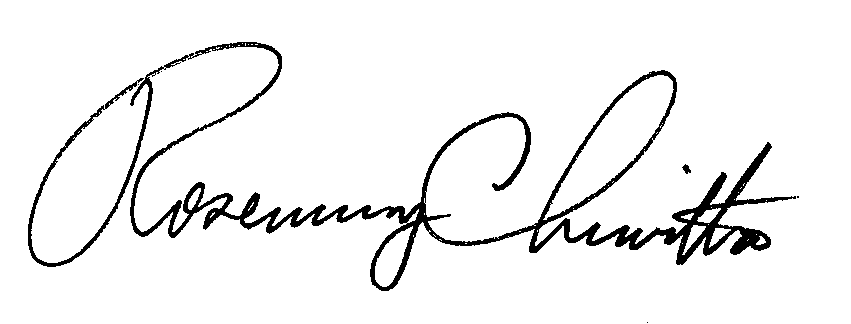 Rosemary ChiavettaSecretary of the CommissionRC: alwEnclosuresCC:  Jack Rich Inc., c/o Vasiliki Karandrikas, 100 Pine St PO Box 1166, Harrisburg Pa 17108	(letter only by first class mail)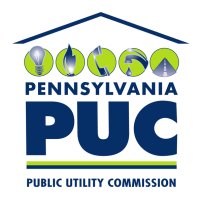  PUBLIC UTILITY COMMISSION400 NORTH STREET, KEYSTONE BUILDING, SECOND FLOORHARRISBURG, PENNSYLVANIA  17120IN REPLY PLEASE REFER TO OUR 